Obec Vincencov Vás srdečně zve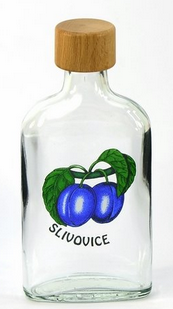 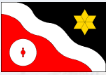 Na Hodový košt pálenekAkce se uskuteční v sobotu 4.5.2024 od 16 hod Obecní dům Vincencov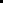 Program: 16:00-zahájení 1. ročníku Hodového koštu pálenek16:00-18:30 hodnocení pálenek laickou veřejností19:00 vyhlášení výsledků soutěže, předání ocenění Podmínky pro přihlášení na košt:Do soutěže budou přijaty destiláty z různých druhů ovoce, v množství 0,5 l.Vzorky můžete předávat v pátek 3.4.2024 od 17.30 do 19.00 hod v místní hospodě, popř. po osobní domluvě (A. Martincová)K vyhodnocení jsou srdečně zváni všichni příznivci dobré nálady.Vstupné zdarma, drobné občerstvení zajištěno. 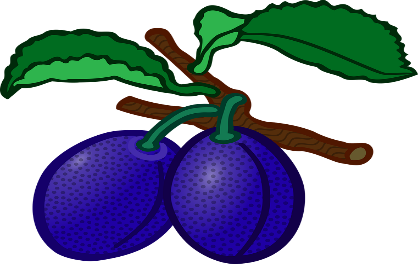 